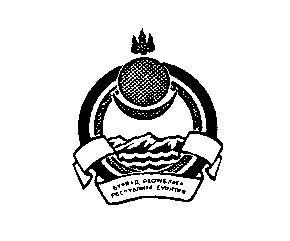                                                             СОВЕТ ДЕПУТАТОВ МУНИЦИПАЛЬНОГО ОБРАЗОВАНИЯ «ПЕТРОПАВЛОВСКОЕ»ДЖИДИНСКОГО РАЙОНА РЕСПУБЛИКИ БУРЯТИЯСЕЛЬСКОЕ ПОСЕЛЕНИЕ671920, Республика Бурятия, Джидинский район, село Петропавловка, ул.Свердлова, 18 телефон /факс (30134) 42-1-19РЕШЕНИЕ23 сессии четвертого созыва Совета депутатов       от 18 ноября 2020 г. N 14«О   местном  бюджете  муниципального образования сельское  поселение «Петропавловское» на 2021 год и на плановый период 2022 и 2023 годов»Статья 1. Основные характеристики местного бюджета на 2021 год и на плановый период 2022 и 2023 годов. 1. Утвердить основные характеристики местного бюджета  на 2021 год: - общий объём доходов  в сумме 5466,40 тыс. рублей,  в том числе  безвозмездных поступлений в сумме 726,90 тыс. рублей;- общий  объём расходов в сумме 5466,40 тыс. рублей;- дефицит (профицит) в сумме 0,00 тыс. рублей.Утвердить основные характеристики местного бюджета на 2022 год:- общий объём доходов  в сумме 5681,20 тыс. рублей,  в том числе  безвозмездных поступлений в сумме 727,50 тыс. рублей;- общий  объём расходов в сумме 5681,20 тыс. рублей, в том числе условно утвержденные расходы в сумме 142,03 тыс. рублей;- дефицит (профицит) в сумме 0,00 тыс. рублей.Утвердить основные характеристики местного бюджета на 2023 год:- общий объём доходов  в сумме 5676,70 тыс. рублей, в том числе  безвозмездных поступлений в сумме 728,20 тыс. рублей;- общий  объём расходов в сумме  5676,70 тыс. рублей, в том числе условно утвержденные расходы 283,84 тыс. рублей;- дефицит (профицит) в сумме 0,00 тыс. рублей.Статья 2. Главные администраторы доходов и главные администраторы источников финансирования дефицита местного бюджета.Утвердить:Перечень главных администраторов доходов местного бюджета – органов местного самоуправления муниципального образования сельское поселение «Петропавловское» и закрепляемые за ними виды доходов согласно приложению 1 к настоящему Решению;Перечень главных администраторов доходов местного бюджета – органов государственной власти Российской Федерации, Республики Бурятия, органов местного самоуправления муниципального образования сельское поселение «Петропавловское» согласно приложению 2 к настоящему Решению;Перечень главных администраторов источников финансирования дефицита местного бюджета согласно приложению 3 к настоящему Решению.Статья 3. Налоговые и неналоговые доходы местного бюджета.Утвердить налоговые и неналоговые доходы местного бюджета:на 2021 год согласно приложению 4 к настоящему Решению;на 2022-2023 годы согласно приложению 5 к настоящему Решению.Статья 4. Безвозмездные поступления поступающие в местный бюджет.Утвердить объем безвозмездных поступлений:на 2021 год согласно приложению 4 к настоящему Решению;на 2022-2023 годы согласно приложению 5 к настоящему Решению.Статья 5. Бюджетные ассигнования местного бюджета на 2021 год и на плановый период 2022 и 2023 годов.Утвердить:Распределение бюджетных ассигнований по целевым статьям (муниципальным программам и непрограммным направлениям деятельности), видам расходов, ведомствам, а также по разделам, подразделам классификации расходов бюджета:на 2021 год согласно приложению 8 к настоящему Решению;на 2022-2023 годы согласно приложению 9 к настоящему Решению.Ведомственную структуру расходов местного бюджета:на 2021 год согласно приложению 10 к настоящему Решению;на 2022-2023 годы согласно приложению 11 к настоящему Решению.Общий объем публичных нормативных обязательств:на 2021 год в сумме 0,0 тыс. рублей;на 2022 год в сумме 0,0 тыс. рублей, на 2023 год в сумме 0,0 тыс. рублей.Статья 6. Источники финансирования дефицита местного бюджета.Утвердить источники финансирования дефицита местного бюджета:на 2021 год согласно приложению 12 к настоящему Решению;на 2022-2023 годы согласно приложению 13 к настоящему Решению.Статья 7. Муниципальный долгУстановить:Верхний предел муниципального долга муниципального образования на 1 января 2021 года в сумме 0,00 тыс. рублей,  на 1 января 2022  года в сумме 0,00 тыс. рублей,  на 1 января 2023 года в сумме 0,00 тыс. рублей.Предельный объем муниципального долга муниципального образования в течение 2021 года не должен превышать 0,00 тыс. рублей, в течение 2022 года не должен превышать 0,00 тыс. рублей, в течение 2023 года не должен превышать 0,00 тыс. рублей.Верхний предел долга по муниципальным гарантиям на 1 января 2021 года в сумме 0,00 тыс. рублей, на 1 января 2022 года в сумме 0,00 тыс. рублей, на 1 января 2023 года в сумме 0,00 тыс. рублей.Статья 8. Межбюджетные трансферты.Утвердить:Методику расчета иных межбюджетных трансфертов бюджету муниципального образования «Наименование район» согласно приложению 14 к настоящему Решению.Распределение иных межбюджетных трансфертов бюджету муниципального образования «Наименование район» согласно приложению 15 к настоящему Решению.Статья 9. Заключительные положения.Настоящее Решение вступает в силу с 1 января 2021 года.Глава муниципального образованиясельское поселение «Пе6тропавловское»                                      В.Г. ИгумновМетодика расчета иных межбюджетных трансфертов бюджету муниципального образования «Джидинский район»Методика определения размеров иных межбюджетных трансфертов на обеспечение передаваемых полномочий муниципальным образованием сельское поселение «Петропавловское» муниципальному образованию «Джидинский район»Методика определения размеров иных межбюджетных трансфертов на осуществление части полномочий в части осуществления внешнего муниципального финансового контроля.Размер межбюджетных трансфертов определяется по формуле:Бт=Фотфо*Нч*Кмз,Бт – размер межбюджетных трансфертов;Фотфо – фонд оплаты труда финансового работника с отчислениями в государственные внебюджетные фонды;Нч – норматив на 1 поселение – 0,25.Распределение иных межбюджетных трансфертов бюджету муниципального образования «Джидинский район» на 2021-2023 годы(тыс.рублей)Приложение 1Приложение 1Приложение 1Приложение 1к Решению Совета депутатовк Решению Совета депутатовк Решению Совета депутатовк Решению Совета депутатовМО сельское поселение «Петропавловское»МО сельское поселение «Петропавловское»МО сельское поселение «Петропавловское»МО сельское поселение «Петропавловское»«О бюджете муниципального образования  сельское поселение«О бюджете муниципального образования  сельское поселение«О бюджете муниципального образования  сельское поселение«О бюджете муниципального образования  сельское поселение«Петропавловское»  на 2021 год и на плановый период 2022 и 2023 годов»«Петропавловское»  на 2021 год и на плановый период 2022 и 2023 годов»«Петропавловское»  на 2021 год и на плановый период 2022 и 2023 годов»«Петропавловское»  на 2021 год и на плановый период 2022 и 2023 годов»от 18 ноября 2020 года № 14от 18 ноября 2020 года № 14от 18 ноября 2020 года № 14от 18 ноября 2020 года № 14Перечень главных администраторов   доходов местного   бюджета – органов местного самоуправления муниципального образования сельское поселение «Петропавловское» и закрепляемые за ними виды доходовПеречень главных администраторов   доходов местного   бюджета – органов местного самоуправления муниципального образования сельское поселение «Петропавловское» и закрепляемые за ними виды доходовПеречень главных администраторов   доходов местного   бюджета – органов местного самоуправления муниципального образования сельское поселение «Петропавловское» и закрепляемые за ними виды доходовПеречень главных администраторов   доходов местного   бюджета – органов местного самоуправления муниципального образования сельское поселение «Петропавловское» и закрепляемые за ними виды доходовПеречень главных администраторов   доходов местного   бюджета – органов местного самоуправления муниципального образования сельское поселение «Петропавловское» и закрепляемые за ними виды доходовПеречень главных администраторов   доходов местного   бюджета – органов местного самоуправления муниципального образования сельское поселение «Петропавловское» и закрепляемые за ними виды доходовПеречень главных администраторов   доходов местного   бюджета – органов местного самоуправления муниципального образования сельское поселение «Петропавловское» и закрепляемые за ними виды доходовПеречень главных администраторов   доходов местного   бюджета – органов местного самоуправления муниципального образования сельское поселение «Петропавловское» и закрепляемые за ними виды доходов№ п/пКод бюджетной классификации Российской ФедерацииКод бюджетной классификации Российской ФедерацииНаименование1Администрация муниципального образования "сельское поселение" "Петропавловское"Администрация муниципального образования "сельское поселение" "Петропавловское"Администрация муниципального образования "сельское поселение" "Петропавловское"1главного администратора доходовдоходов бюджета сельского поселения1884111 05013 10 0000 120Доходы, получаемые в виде арендной платы за земельные участки, государственная собственность на которые не разграничена и которые расположены в границах сельских поселений, а также средства от продажи права на заключение договоров аренды указанных земельных участков1 884111 05025 10 0000 120Доходы, получаемые в виде арендной платы, а также средства от продажи права на заключение договоров аренды за земли, находящиеся в собственности сельских поселений (за исключением земельных участков муниципальных бюджетных и автономных учреждений)1884111 05035 10 0000 120Доходы от сдачи в аренду имущества, находящегося в оперативном управлении органов управления сельских поселений и созданных ими учреждений (за исключением имущества муниципальных бюджетных и автономных учреждений)1 884111 08050 10 0000 120Средства, получаемые от передачи имущества, находящегося в собственности сельских поселений (за исключением имущества муниципальных бюджетных и автономных учреждений, а также имущества муниципальных унитарных предприятий, в том числе казенных), в залог, в доверительное управление1884111 09045 10 0000 120Прочие поступления от использования имущества, находящегося в собственности сельских поселений (за исключением имущества муниципальных бюджетных и автономных учреждений, а также имущества муниципальных унитарных предприятий, в том числе казенных)1884113 01995 10 0000 130Прочие доходы от оказания платных услуг (работ) получателями средств бюджетов сельских поселений1884113 02065 10 0000 130Доходы, поступающие в порядке возмещения расходов , понесенных в связи с эксплуатацией имущества сельских поселений1884113 02995 10 0000 130Прочие доходы от компенсации затрат бюджетов сельских поселений1884114 01050 10 0000 410Доходы от продажи квартир, находящихся в собственности сельских поселений1884114 02050 10 0000 410 Доходы от реализации имущества, находящегося в собственности сельских поселений (за исключением движимого имущества муниципальных бюджетных и автономных учреждений, а также имущества муниципальных унитарных предприятий, в том числе казенных), в части реализации основных средств по указанному имуществу1884114 02050 10 0000 440Доходы от реализации имущества, находящегося в собственности сельских поселений (за исключением имущества муниципальных бюджетных и автономных учреждений, а также имущества муниципальных унитарных предприятий, в том числе казенных), в части реализации материальных запасов по указанному имуществу1884114 02052 10 0000 410Доходы от реализации имущества, находящегося в оперативном управлении учреждений, находящихся в ведении органов управления сельских поселений (за исключением имущества муниципальных бюджетных и автономных учреждений), в части реализации основных средств по указанному имуществу1884114 02052 10 0000 440Доходы от реализации имущества, находящегося в оперативном управлении учреждений, находящихся в ведении органов управления сельских поселений (за исключением имущества муниципальных бюджетных и автономных учреждений), в части реализации материальных запасов по указанному имуществу1884114 02053 10 0000 410Доходы от реализации иного имущества, находящегося в собственности сельских поселений (за исключением имущества муниципальных бюджетных и автономных учреждений, а также имущества муниципальных унитарных предприятий, в том числе казенных), в части реализации основных средств по указанному имуществу1884114 02053 10 0000 440Доходы от реализации иного имущества, находящегося в собственности сельских поселений (за исключением имущества муниципальных бюджетных и автономных учреждений, а также имущества муниципальных унитарных предприятий, в том числе казенных), в части реализации материальных запасов по указанному имуществу1884114 02058 10 0000 410Доходы от реализации недвижимого имущества бюджетных, автономных учреждений, находящегося в собственности сельских поселений, в части реализации основных средств1884114 03050 10 0000 410Средства от распоряжения и реализации конфискованного и иного имущества, обращенного в доходы сельских поселений (в части реализации основных средств по указанному имуществу)1884114 03050 10 0000 440Средства от распоряжения и реализации конфискованного и иного имущества, обращенного в доходы сельских поселений (в части реализации материальных запасов по указанному имуществу)1884114 06013 10 0000 430Доходы от продажи земельных участков, государственная собственность на которые не разграничена и которые расположены в границах сельских поселений1884114 06025 10 0000 430Доходы от продажи земельных участков, находящихся в собственности сельских поселений (за исключением земельных участков муниципальных бюджетных и автономных учреждений)1884114 06045 10 0000 430Доходы от продажи земельных участков, находящихся в собственности сельских поселений, находящихся в пользовании бюджетных и автономных учреждений1884115 02 050 10 0000 140Платежи, взимаемые органами местного самоуправления (организациями) сельских поселений за выполнение определенных функций1884116 21050 10 0000 140Денежные взыскания (штрафы) и иные суммы, взыскиваемые с лиц, виновных в совершении преступлений, и в возмещение ущерба имуществу, зачисляемые в бюджеты сельских поселений1884116 23052 10 0000 140Доходы от возмещения ущерба при возникновении иных страховых случаев, когда выгодоприобретателями выступают получатели средств бюджетов сельских поселений1884116 33050 10 0000 140Денежные взыскания (штрафы) за нарушение законодательства Российской Федерации о контрактной системе в сфере закупок товаров, работ, услуг для обеспечения государственных и муниципальных нужд для нужд сельских поселений1884116 90050 10 0000 140Прочие поступления от денежных взысканий (штрафов) и иных сумм в возмещение ущерба, зачисляемые в бюджеты сельских поселений1884117 01050 10 0000 180Невыясненные поступления, зачисляемые в бюджеты сельских поселений1884117 05050 10 0000 180Прочие неналоговые доходы бюджетов сельских поселений1884202 15001 10 0000 151Дотации бюджетам сельских поселений на выравнивание бюджетной обеспеченности1884202 19999 10 0000 151Прочие дотации бюджетам сельских поселений1884 202 29999 10 0000 151Прочие субсидии бюджетам сельских поселений1884202 39999 10 0000 151Прочие субвенции бюджетам сельских поселений1884202 40014 10 0000 151Межбюджетные трансферты, передаваемые бюджетам сельских поселений из бюджетов муниципальных районов на осуществление части полномочий по решению вопросов местного значения в соответствии с заключенными соглашениями1884202 45160 10 0000 151Межбюджетные трансферты, передаваемые бюджетам сельских поселений для компенсации дополнительных расходов, возникших в результате решений, принятых органами власти другого уровня1884202 49999 10 0000 151Прочие межбюджетные трансферты, передаваемые бюджетам сельских поселений1884202 90024 10 0000 151Прочие безвозмездные поступления в бюджеты сельских поселений от бюджетов субъектов Российской Федерации1884202 90054 10 0000 151Прочие безвозмездные поступления в бюджеты сельских поселений от бюджетов муниципальных районов1884207 05030 10 0000 180Прочие безвозмездные поступления в бюджеты сельских поселений1884208 05000 10 0000 180Перечисления из бюджетов сельских поселений (в бюджеты поселений) для осуществления возврата (зачета) излишне уплаченных или излишне взысканных сумм налогов, сборов и иных платежей, а также сумм процентов за несвоевременное осуществление такого возврата и процентов, начисленных на излишне взысканные суммы1884218 05030 10 0000 180Доходы бюджетов сельских поселений от возврата иными организациями остатков субсидий прошлых лет1884218 60010 10 0000 151Доходы бюджетов сельских поселений от возврата остатков субсидий, субвенций т и иных межбюджетных трансфертов, имеющих целевое назначение, прошлых лет из бюджетов муниципальных районов1884219 05000 10 0000 151Возврат остатков субсидий, субвенций и иных межбюджетных трансфертов, имеющих целевое назначение, прошлых лет из бюджетов сельских поселений1884219 60010 10 0000151Возврат прочих остатков субсидий, субвенций и иных межбюджетных трансфертов, имеющих целевое назначение, прошлых лет из бюджетов сельских поселенийПриложение 2Приложение 2Приложение 2Приложение 2к Решению Совета депутатовк Решению Совета депутатовк Решению Совета депутатовк Решению Совета депутатовМО сельское поселение «Петропавловское»МО сельское поселение «Петропавловское»МО сельское поселение «Петропавловское»МО сельское поселение «Петропавловское»«О бюджете муниципального образования  сельское поселение«О бюджете муниципального образования  сельское поселение«О бюджете муниципального образования  сельское поселение«О бюджете муниципального образования  сельское поселение«Петропавловское»  на 2021 год и на плановый период 2022 и 2023 годов»«Петропавловское»  на 2021 год и на плановый период 2022 и 2023 годов»«Петропавловское»  на 2021 год и на плановый период 2022 и 2023 годов»«Петропавловское»  на 2021 год и на плановый период 2022 и 2023 годов»от 18 ноября 2020 года № 14от 18 ноября 2020 года № 14от 18 ноября 2020 года № 14от 18 ноября 2020 года № 14Перечень главных администраторов доходов местного бюджета – органов государственной власти Российской Федерации, Республики Бурятия, органов местного самоуправления муниципального образования сельское поселение «Петропавловское»Перечень главных администраторов доходов местного бюджета – органов государственной власти Российской Федерации, Республики Бурятия, органов местного самоуправления муниципального образования сельское поселение «Петропавловское»Перечень главных администраторов доходов местного бюджета – органов государственной власти Российской Федерации, Республики Бурятия, органов местного самоуправления муниципального образования сельское поселение «Петропавловское»Перечень главных администраторов доходов местного бюджета – органов государственной власти Российской Федерации, Республики Бурятия, органов местного самоуправления муниципального образования сельское поселение «Петропавловское»Перечень главных администраторов доходов местного бюджета – органов государственной власти Российской Федерации, Республики Бурятия, органов местного самоуправления муниципального образования сельское поселение «Петропавловское»Перечень главных администраторов доходов местного бюджета – органов государственной власти Российской Федерации, Республики Бурятия, органов местного самоуправления муниципального образования сельское поселение «Петропавловское»Перечень главных администраторов доходов местного бюджета – органов государственной власти Российской Федерации, Республики Бурятия, органов местного самоуправления муниципального образования сельское поселение «Петропавловское»Перечень главных администраторов доходов местного бюджета – органов государственной власти Российской Федерации, Республики Бурятия, органов местного самоуправления муниципального образования сельское поселение «Петропавловское»№ п/пКод бюджетной классификации Российской ФедерацииКод бюджетной классификации Российской ФедерацииНаименование№ п/пглавного администратора доходовдоходов бюджета сельского (городского) поселенияНаименование1Администрация муниципального образования "сельское поселение" "Петропавловское"Администрация муниципального образования "сельское поселение" "Петропавловское"Администрация муниципального образования "сельское поселение" "Петропавловское"18841 11 05013 10 0000 120Доходы, получаемые в виде арендной платы за земельные участки, государственная собственность на которые не разграничена и которые расположены в границах сельских поселений, а также средства от продажи права на заключение договоров аренды указанных земельных участков18841 11 05025 10 0000 120Доходы, получаемые в виде арендной платы, а также средства от продажи права на заключение договоров аренды за земли, находящиеся в собственности сельских поселений (за исключением земельных участков муниципальных бюджетных и автономных учреждений)18841 14 06013 10 0000 430Доходы от продажи земельных участков, государственная собственность на которые не разграничена и которые расположены в границах сельских поселений1   Межрайонная инспекция Федеральной налоговой службы  России
 № 8 по Республике Бурятия   Межрайонная инспекция Федеральной налоговой службы  России
 № 8 по Республике Бурятия   Межрайонная инспекция Федеральной налоговой службы  России
 № 8 по Республике Бурятия1821 01 02000 01 0000 110Налог на доходы физических лиц1821 05 03000 01 0000 110Единый сельскохозяйственный налог1821 06 01030 10 0000 110Налог на имущество физических лиц, взимаемый  по ставкам, применяемым к объектам налогообложения,   расположенным в границах сельских поселений1821 06 06033 10 0000 110Земельный налог с организаций, обладающих земельным участком, расположенным в границах сельских поселений 1821 06 06043 10 0000 110Земельный налог с физических лиц, обладающих земельным участком, расположенным в границе сельских поселенийПриложение 3Приложение 3Приложение 3Приложение 3к Решению Совета депутатовк Решению Совета депутатовк Решению Совета депутатовк Решению Совета депутатовМО сельское поселение «Петропавловское»МО сельское поселение «Петропавловское»МО сельское поселение «Петропавловское»МО сельское поселение «Петропавловское»«О бюджете муниципального образования  сельское поселение«О бюджете муниципального образования  сельское поселение«О бюджете муниципального образования  сельское поселение«О бюджете муниципального образования  сельское поселение«Петропавловское»  на 2021 год и на плановый период 2022 и 2023 годов»«Петропавловское»  на 2021 год и на плановый период 2022 и 2023 годов»«Петропавловское»  на 2021 год и на плановый период 2022 и 2023 годов»«Петропавловское»  на 2021 год и на плановый период 2022 и 2023 годов»от 18 ноября 2020 года № 14от 18 ноября 2020 года № 14от 18 ноября 2020 года № 14от 18 ноября 2020 года № 14Перечень главных администраторов источников финансирования дефицита местного бюджетаПеречень главных администраторов источников финансирования дефицита местного бюджетаПеречень главных администраторов источников финансирования дефицита местного бюджетаПеречень главных администраторов источников финансирования дефицита местного бюджетаПеречень главных администраторов источников финансирования дефицита местного бюджетаПеречень главных администраторов источников финансирования дефицита местного бюджетаПеречень главных администраторов источников финансирования дефицита местного бюджетаПеречень главных администраторов источников финансирования дефицита местного бюджета№ п/пКод бюджетной классификации Российской ФедерацииКод бюджетной классификации Российской ФедерацииНаименование№ п/падминистратора источников финансированияисточников финансирования бюджета муниципального районаНаименование1Администрация муниципального образования "сельское поселение" "Петропавловское"Администрация муниципального образования "сельское поселение" "Петропавловское"Администрация муниципального образования "сельское поселение" "Петропавловское"88401 05 02 01 10 0000 510Увеличение прочих остатков денежных средств бюджетов поселений88401 05 02 01 10 0000 610Уменьшение прочих остатков денежных средств бюджетов поселенийПриложение 4Приложение 4Приложение 4Приложение 4к Решению Совета депутатовк Решению Совета депутатовк Решению Совета депутатовк Решению Совета депутатовМО сельское поселение «Петропавловское»МО сельское поселение «Петропавловское»МО сельское поселение «Петропавловское»МО сельское поселение «Петропавловское»«О бюджете муниципального образования  сельское поселение«О бюджете муниципального образования  сельское поселение«О бюджете муниципального образования  сельское поселение«О бюджете муниципального образования  сельское поселение«Петропавловское»  на 2021 год и на плановый период 2022 и 2023 годов»«Петропавловское»  на 2021 год и на плановый период 2022 и 2023 годов»«Петропавловское»  на 2021 год и на плановый период 2022 и 2023 годов»«Петропавловское»  на 2021 год и на плановый период 2022 и 2023 годов»от 18 ноября 2020 года № 14от 18 ноября 2020 года № 14от 18 ноября 2020 года № 14от 18 ноября 2020 года № 14Налоговые и неналоговые доходы местного бюджета на 2021 годНалоговые и неналоговые доходы местного бюджета на 2021 годНалоговые и неналоговые доходы местного бюджета на 2021 годНалоговые и неналоговые доходы местного бюджета на 2021 годНалоговые и неналоговые доходы местного бюджета на 2021 годНалоговые и неналоговые доходы местного бюджета на 2021 годНалоговые и неналоговые доходы местного бюджета на 2021 годНалоговые и неналоговые доходы местного бюджета на 2021 год(тыс. рублей)ГАДКодНаименованиеСумма0001 00 00000 00 0000 000НАЛОГОВЫЕ И НЕНАЛОГОВЫЕ ДОХОДЫ4 739,500001 01 00000 00 0000 000НАЛОГИ НА ПРИБЫЛЬ, ДОХОДЫ1 467,500001 01 02000 01 0000 110Налог на доходы физических лиц1 467,501821 01 02010 01 0000 110Налог на доходы физических лиц с доходов, источником которых является налоговый агент, за исключением доходов, в отношении которых исчисление и уплата налога осуществляется в соответствии со статьями 227, 227.1 и 228 Налогового Кодекса Российской Федерации1458,501821 01 02020 01 0000 110Налог на доходы физических лиц с доходов, полученных от осуществления деятельности физическими лицами, зарегистрированными в качестве индивидуальных предпринимателей, нотариусов, занимающихся частной практикой, адвокатов, учредивших адвокатские кабинеты, и других лиц, занимающихся частной практикой в соответствии со статьей 227 Налогового кодекса Российской Федерации3,001821 01 02030 01 0000 110Налог на доходы физических лиц с доходов, полученных физическими лицами в соответствии со статьей 228 Налогового кодекса Российской Федерации6,000001 05 00000 00 0000 000НАЛОГИ НА СОВОКУПНЫЙ ДОХОД29,700001 05 03000 01 0000 110Единый сельскохозяйственный налог29,701821 05 03010 01 0000 110Единый сельскохозяйственный налог29,700001 06 00000 00 0000 000НАЛОГИ НА ИМУЩЕСТВО3 202,701821 06 01000 00 0000 110Налог на имущество физических лиц 1 100,801821 06 01030 10 0000 110Налог на имущество физических лиц, взимаемый по ставкам, применяемым к объектам налогообложения, расположенным в границах сельских поселений1 100,800001 06 06000 00 0000 110Земельный налог2 101,90182106 06033 10 0000 110Земельный налог с организаций, обладающих земельным участком, расположенным в границах сельских поселений 630,801821 06 06043 10 0000 110Земельный налог с физических лиц, обладающих земельным участком, расположенным в границе сельских поселений1 471,100001 11 00000 00 0000 000ДОХОДЫ ОТ ИСПОЛЬЗОВАНИЯ ИМУЩЕСТВА, НАХОДЯЩЕГОСЯ В ГОСУДАРСТВЕННОЙ И МУНИЦИПАЛЬНОЙ СОБСТВЕННОСТИ39,608841 11 05025 10 0000 120Доходы, получаемые в виде арендной платы, а также средства от продажи права на заключение договоров аренды за земли, находящиеся в собственности сельских поселений (за исключением земельных участков муниципальных бюджетных и автономных учреждений)1,508841 11 09045 10 0000 120Прочие поступления от использования имущества, находящегося в собственности сельских поселений (за исключением имущества муниципальных бюджетных и автономных учреждений, а также имущества муниципальных унитарных предприятий, в том числе казенных)38,10Приложение № 5к Решению Совета депутатов МО сельское поселение «Петропавловское»«О бюджете муниципального образования  сельское поселениеПриложение № 5к Решению Совета депутатов МО сельское поселение «Петропавловское»«О бюджете муниципального образования  сельское поселениеПриложение № 5к Решению Совета депутатов МО сельское поселение «Петропавловское»«О бюджете муниципального образования  сельское поселениеПриложение № 5к Решению Совета депутатов МО сельское поселение «Петропавловское»«О бюджете муниципального образования  сельское поселениеПриложение № 5к Решению Совета депутатов МО сельское поселение «Петропавловское»«О бюджете муниципального образования  сельское поселение«Петропавловское»  на 2021 год и на плановый период 2022 и 2023 годов»«Петропавловское»  на 2021 год и на плановый период 2022 и 2023 годов»«Петропавловское»  на 2021 год и на плановый период 2022 и 2023 годов»«Петропавловское»  на 2021 год и на плановый период 2022 и 2023 годов»«Петропавловское»  на 2021 год и на плановый период 2022 и 2023 годов»от 18 ноября 2020 года № 14от 18 ноября 2020 года № 14от 18 ноября 2020 года № 14от 18 ноября 2020 года № 14от 18 ноября 2020 года № 14Налоговые и неналоговые доходы местного бюджета на 2022 - 2023 годыНалоговые и неналоговые доходы местного бюджета на 2022 - 2023 годыНалоговые и неналоговые доходы местного бюджета на 2022 - 2023 годыНалоговые и неналоговые доходы местного бюджета на 2022 - 2023 годыНалоговые и неналоговые доходы местного бюджета на 2022 - 2023 годыНалоговые и неналоговые доходы местного бюджета на 2022 - 2023 годыНалоговые и неналоговые доходы местного бюджета на 2022 - 2023 годыНалоговые и неналоговые доходы местного бюджета на 2022 - 2023 годыНалоговые и неналоговые доходы местного бюджета на 2022 - 2023 годыНалоговые и неналоговые доходы местного бюджета на 2022 - 2023 годы(тыс. рублей)ГАДКодНаименованиеПлановый периодПлановый периодГАДКодНаименование2022 г.2023 г.0001 00 00000 00 0000 000НАЛОГОВЫЕ И НЕНАЛОГОВЫЕ ДОХОДЫ        4 953,70         4 948,50   0001 01 00000 00 0000 000НАЛОГИ НА ПРИБЫЛЬ, ДОХОДЫ        1 467,50         1 467,50   0001 01 02000 01 0000 110Налог на доходы физических лиц          1 467,50          1 467,50   1821 01 02010 01 0000 110Налог на доходы физических лиц с доходов, источником которых является налоговый агент, за исключением доходов, в отношении которых исчисление и уплата налога осуществляется в соответствии со статьями 227, 227.1 и 228 Налогового Кодекса Российской Федерации          1 458,50          1 458,50   1821 01 02020 01 0000 110Налог на доходы физических лиц с доходов, полученных от осуществления деятельности физическими лицами, зарегистрированными в качестве индивидуальных предпринимателей, нотариусов, занимающихся частной практикой, адвокатов, учредивших адвокатские кабинеты, и других лиц, занимающихся частной практикой в соответствии со статьей 227 Налогового кодекса Российской Федерации                3,00                 3,00   1821 01 02030 01 0000 110Налог на доходы физических лиц с доходов, полученных физическими лицами в соответствии со статьей 228 Налогового кодекса Российской Федерации                6,00                 6,00   0001 05 00000 00 0000 000НАЛОГИ НА СОВОКУПНЫЙ ДОХОД             29,70              29,70   0001 05 03000 01 0000 110Единый сельскохозяйственный налог              29,70               29,70   1821 05 03010 01 0000 110Единый сельскохозяйственный налог              29,70               29,70   0001 06 00000 00 0000 000НАЛОГИ НА ИМУЩЕСТВО        3 409,00         3 391,90   0001 06 01000 00 0000 110Налог на имущество физических лиц           1 184,40          1 114,70   1821 06 01030 10 0000 110Налог на имущество физических лиц, взимаемый по ставкам, применяемым к объектам налогообложения, расположенным в границах сельских поселений          1 184,40          1 114,70   0001 06 06000 00 0000 110Земельный налог          2 224,60          2 277,20   182106 06033 10 0000 110Земельный налог с организаций, обладающих земельным участком, расположенным в границах сельских поселений              683,40             736,00   1821 06 06043 10 0000 110Земельный налог с физических лиц , обладающих земельным участком, расположенным в границе сельских поселений          1 541,20          1 541,20   0001 11 00000 00 0000 000ДОХОДЫ ОТ ИСПОЛЬЗОВАНИЯ ИМУЩЕСТВА, НАХОДЯЩЕГОСЯ В ГОСУДАРСТВЕННОЙ И МУНИЦИПАЛЬНОЙ СОБСТВЕННОСТИ             47,50              59,40   8841 11 05025 10 0000 120Доходы, получаемые в виде арендной платы, а также средства от продажи права на заключение договоров аренды за земли, находящиеся в собственности сельских поселений (за исключением земельных участков муниципальных бюджетных и автономных учреждений)                1,00                 1,00   8841 11 09045 10 0000 120Прочие поступления от использования имущества, находящегося в собственности сельских поселений (за исключением имущества муниципальных бюджетных и автономных учреждений, а также имущества муниципальных унитарных предприятий, в том числе казенных)                      46,50                     58,40   Приложение 6Приложение 6Приложение 6Приложение 6к Решению Совета депутатовк Решению Совета депутатовк Решению Совета депутатовк Решению Совета депутатовМО сельское поселение «Петропавловское»МО сельское поселение «Петропавловское»МО сельское поселение «Петропавловское»МО сельское поселение «Петропавловское»«О бюджете муниципального образования  сельское поселение«О бюджете муниципального образования  сельское поселение«О бюджете муниципального образования  сельское поселение«О бюджете муниципального образования  сельское поселение«Петропавловское»  на 2021 год и на плановый период 2022 и 2023 годов»«Петропавловское»  на 2021 год и на плановый период 2022 и 2023 годов»«Петропавловское»  на 2021 год и на плановый период 2022 и 2023 годов»«Петропавловское»  на 2021 год и на плановый период 2022 и 2023 годов»от 18 ноября 2020 года № 14от 18 ноября 2020 года № 14от 18 ноября 2020 года № 14от 18 ноября 2020 года № 14Объем безвозмездных поступлений на 2021 годОбъем безвозмездных поступлений на 2021 годОбъем безвозмездных поступлений на 2021 годОбъем безвозмездных поступлений на 2021 годОбъем безвозмездных поступлений на 2021 годОбъем безвозмездных поступлений на 2021 годОбъем безвозмездных поступлений на 2021 годОбъем безвозмездных поступлений на 2021 год(тыс. рублей)ГРБСКодНаименованиеСумма0002 00 00000 00 0000 000БЕЗВОЗМЕЗДНЫЕ ПОСТУПЛЕНИЯ726,900002 02 00000 00 0000 000БЕЗВОЗМЕЗДНЫЕ ПОСТУПЛЕНИЯ ОТ ДРУГИХ БЮДЖЕТОВ БЮДЖЕТНОЙ СИСТЕМЫ РОССИЙСКОЙ ФЕДЕРАЦИИ726,900002 02 10000 00 0000 151Дотации бюджетам бюджетной системы Российской Федерации19,408842 02 15001 10 0000 151Дотации бюджетам сельских поселений на выравнивание бюджетной обеспеченности19,400002 02 90000 00 0000 151Прочие безвозмездные поступления от других бюджетов бюджетной системы707,508842 02 90054 10 0000 151Прочие безвозмездные поступления в бюджеты сельских поселений от бюджетов муниципальных районов707,50Приложение 7Приложение 7Приложение 7Приложение 7Приложение 7к Решению Совета депутатовк Решению Совета депутатовк Решению Совета депутатовк Решению Совета депутатовк Решению Совета депутатовМО сельское поселение «Петропавловское»МО сельское поселение «Петропавловское»МО сельское поселение «Петропавловское»МО сельское поселение «Петропавловское»МО сельское поселение «Петропавловское»«О бюджете муниципального образования  сельское поселение«О бюджете муниципального образования  сельское поселение«О бюджете муниципального образования  сельское поселение«О бюджете муниципального образования  сельское поселение«О бюджете муниципального образования  сельское поселение«Петропавловское»  на 2021 год и на плановый период 2022 и 2023 годов»«Петропавловское»  на 2021 год и на плановый период 2022 и 2023 годов»«Петропавловское»  на 2021 год и на плановый период 2022 и 2023 годов»«Петропавловское»  на 2021 год и на плановый период 2022 и 2023 годов»«Петропавловское»  на 2021 год и на плановый период 2022 и 2023 годов»от 18 ноября 2020 года № 14от 18 ноября 2020 года № 14от 18 ноября 2020 года № 14от 18 ноября 2020 года № 14от 18 ноября 2020 года № 14Объем безвозмездных поступлений на 2022-2023 годыОбъем безвозмездных поступлений на 2022-2023 годыОбъем безвозмездных поступлений на 2022-2023 годыОбъем безвозмездных поступлений на 2022-2023 годыОбъем безвозмездных поступлений на 2022-2023 годыОбъем безвозмездных поступлений на 2022-2023 годыОбъем безвозмездных поступлений на 2022-2023 годыОбъем безвозмездных поступлений на 2022-2023 годыОбъем безвозмездных поступлений на 2022-2023 годыОбъем безвозмездных поступлений на 2022-2023 годы(тыс. рублей)ГРБСКодНаименованиеСуммаСуммаГРБСКодНаименование2022 г.2023 г.0002 00 00000 00 0000 000БЕЗВОЗМЕЗДНЫЕ ПОСТУПЛЕНИЯ727,50728,200002 02 00000 00 0000 000БЕЗВОЗМЕЗДНЫЕ ПОСТУПЛЕНИЯ ОТ ДРУГИХ БЮДЖЕТОВ БЮДЖЕТНОЙ СИСТЕМЫ РОССИЙСКОЙ ФЕДЕРАЦИИ727,50728,200002 02 10000 00 0000 151Дотации бюджетам бюджетной системы Российской Федерации20,0020,708842 02 15001 10 0000 151Дотации бюджетам сельских поселений на выравнивание бюджетной обеспеченности20,0020,700002 02 90000 00 0000 151Прочие безвозмездные поступления от других бюджетов бюджетной системы707,50707,58842 02 90054 10 0000 151Прочие безвозмездные поступления в бюджеты сельских поселений от бюджетов муниципальных районов707,50707,5Приложение 8Приложение 8Приложение 8Приложение 8Приложение 8Приложение 8Приложение 8к Решению Совета депутатовк Решению Совета депутатовк Решению Совета депутатовк Решению Совета депутатовк Решению Совета депутатовк Решению Совета депутатовк Решению Совета депутатовМО сельское поселение «Петропавловское»МО сельское поселение «Петропавловское»МО сельское поселение «Петропавловское»МО сельское поселение «Петропавловское»МО сельское поселение «Петропавловское»МО сельское поселение «Петропавловское»МО сельское поселение «Петропавловское»«О бюджете муниципального образования  сельское поселение«О бюджете муниципального образования  сельское поселение«О бюджете муниципального образования  сельское поселение«О бюджете муниципального образования  сельское поселение«О бюджете муниципального образования  сельское поселение«О бюджете муниципального образования  сельское поселение«О бюджете муниципального образования  сельское поселение«Петропавловское»  на 2021 год и на плановый период 2022 и 2023 годов»«Петропавловское»  на 2021 год и на плановый период 2022 и 2023 годов»«Петропавловское»  на 2021 год и на плановый период 2022 и 2023 годов»«Петропавловское»  на 2021 год и на плановый период 2022 и 2023 годов»«Петропавловское»  на 2021 год и на плановый период 2022 и 2023 годов»«Петропавловское»  на 2021 год и на плановый период 2022 и 2023 годов»«Петропавловское»  на 2021 год и на плановый период 2022 и 2023 годов»от 18 ноября 2020 года № 14от 18 ноября 2020 года № 14от 18 ноября 2020 года № 14от 18 ноября 2020 года № 14от 18 ноября 2020 года № 14от 18 ноября 2020 года № 14от 18 ноября 2020 года № 14Распределение бюджетных ассигнований по целевым статьям (муниципальным программам и непрограммным направлениям деятельности), видам расходов, ведомствам, а также по разделам, подразделам классификации расходов бюджета на 2021 годРаспределение бюджетных ассигнований по целевым статьям (муниципальным программам и непрограммным направлениям деятельности), видам расходов, ведомствам, а также по разделам, подразделам классификации расходов бюджета на 2021 годРаспределение бюджетных ассигнований по целевым статьям (муниципальным программам и непрограммным направлениям деятельности), видам расходов, ведомствам, а также по разделам, подразделам классификации расходов бюджета на 2021 годРаспределение бюджетных ассигнований по целевым статьям (муниципальным программам и непрограммным направлениям деятельности), видам расходов, ведомствам, а также по разделам, подразделам классификации расходов бюджета на 2021 годРаспределение бюджетных ассигнований по целевым статьям (муниципальным программам и непрограммным направлениям деятельности), видам расходов, ведомствам, а также по разделам, подразделам классификации расходов бюджета на 2021 годРаспределение бюджетных ассигнований по целевым статьям (муниципальным программам и непрограммным направлениям деятельности), видам расходов, ведомствам, а также по разделам, подразделам классификации расходов бюджета на 2021 годРаспределение бюджетных ассигнований по целевым статьям (муниципальным программам и непрограммным направлениям деятельности), видам расходов, ведомствам, а также по разделам, подразделам классификации расходов бюджета на 2021 годРаспределение бюджетных ассигнований по целевым статьям (муниципальным программам и непрограммным направлениям деятельности), видам расходов, ведомствам, а также по разделам, подразделам классификации расходов бюджета на 2021 годРаспределение бюджетных ассигнований по целевым статьям (муниципальным программам и непрограммным направлениям деятельности), видам расходов, ведомствам, а также по разделам, подразделам классификации расходов бюджета на 2021 годРаспределение бюджетных ассигнований по целевым статьям (муниципальным программам и непрограммным направлениям деятельности), видам расходов, ведомствам, а также по разделам, подразделам классификации расходов бюджета на 2021 годРаспределение бюджетных ассигнований по целевым статьям (муниципальным программам и непрограммным направлениям деятельности), видам расходов, ведомствам, а также по разделам, подразделам классификации расходов бюджета на 2021 годРаспределение бюджетных ассигнований по целевым статьям (муниципальным программам и непрограммным направлениям деятельности), видам расходов, ведомствам, а также по разделам, подразделам классификации расходов бюджета на 2021 годРаспределение бюджетных ассигнований по целевым статьям (муниципальным программам и непрограммным направлениям деятельности), видам расходов, ведомствам, а также по разделам, подразделам классификации расходов бюджета на 2021 годРаспределение бюджетных ассигнований по целевым статьям (муниципальным программам и непрограммным направлениям деятельности), видам расходов, ведомствам, а также по разделам, подразделам классификации расходов бюджета на 2021 год(тыс. рублей)Наименование Целевая статьяВид расходаГРБСРазделПодразделСуммаНаименование Целевая статьяВид расходаГРБСРазделПодразделСуммаРуководство и управление в сфере установленных функций  органов местного самоуправления99 999 981 00             2 416,27   Расходы на обеспечение функционирования высшего должностного лица муниципального образования99 999 981 01                959,10   Фонд оплаты труда государственных (муниципальных) органов и взносы по обязательному социальному страхованию99 999 981 01121                736,64   Общегосударственные вопросы99 999 981 0112188401                736,64   Функционирование высшего должностного лица субъекта Российской Федерации и органа местного самоуправления99 999 981 011218840102                736,64   Взносы по обязательному социальному страхованию на выплаты денежного содержания и иные выплаты работникам государственных (муниципальных) органов99 999 981 01129                222,46   Общегосударственные вопросы99 999 981 0112988401                222,46   Функционирование высшего должностного лица субъекта Российской Федерации и органа местного самоуправления99 999 981 011298840102                222,46   Расходы на обеспечение функций  органов местного самоуправления 99 999 981 02             1 457,17   Фонд оплаты труда государственных (муниципальных) органов и взносы по обязательному социальному страхованию99 999 981 02121             1 072,48   Общегосударственные вопросы99 999 981 0212188401             1 072,48   Функционирование Правительства Российской Федерации, высших исполнительных органов государственной власти субъектов Российской Федерации, местных администраций99 999 981 021218840104             1 072,48   Иные выплаты персоналу государственных (муниципальных) органов, за исключением фонда оплаты труда99 999 981 02122                  10,50   Общегосударственные вопросы99 999 981 0212288401                  10,50   Функционирование Правительства Российской Федерации, высших исполнительных органов государственной власти субъектов Российской Федерации, местных администраций99 999 981 021228840104                  10,50   Взносы по обязательному социальному страхованию на выплаты денежного содержания и иные выплаты работникам государственных (муниципальных) органов99 999 981 02129                323,89   Общегосударственные вопросы99 999 981 0212988401                323,89   Функционирование Правительства Российской Федерации, высших исполнительных органов государственной власти субъектов Российской Федерации, местных администраций99 999 981 021298840104                323,89   Закупка работ, услуг в сфере информационно-коммуникационных технологий99 999 981 02242                    9,00   Общегосударственные вопросы99 999 981 0224288401                    9,00   Функционирование Правительства Российской Федерации, высших исполнительных органов государственной власти субъектов Российской Федерации, местных администраций99 999 981 022428840104                    9,00   Уплата прочих налогов, сборов и  иных платежей99 999 981 02852                  34,30   Общегосударственные вопросы99 999 981 0285288401                  34,30   Функционирование Правительства Российской Федерации, высших исполнительных органов государственной власти субъектов Российской Федерации, местных администраций99 999 981 028528840104                  34,30   Уплата иных платежей99 999 981 02853                    7,00   Общегосударственные вопросы99 999 981 0285388401                    7,00   Функционирование Правительства Российской Федерации, высших исполнительных органов государственной власти субъектов Российской Федерации, местных администраций99 999 981 028538840104                    7,00   Уплата налога на имущество   99 999 982 97                  68,50   Уплата налога на имущество организаций и земельного налога99 999 982 97851                  68,50   Уплата налога на имущество организаций и земельного налога99 999 982 9785188401                  68,50   Уплата налога на имущество организаций и земельного налога99 999 982 978518840104                  68,50   Межбюджетные трансферты бюджетам муниципальных районов из бюджетов сельских поселений на осуществление части полномочий по решению вопросов местного значения в соответствии с заключенными соглашениями 99 999 743 01                  19,50   Межбюджетные трансферты на осуществление части полномочий в части осуществления внешнего муниципального финансового контроля99 999 743 01                  19,50   Иные межбюджетные трансферты99 999 743 01540                  19,50   Общегосударственные вопросы99 999 743 0154088401                  19,50   Обеспечение деятельности финансовых, налоговых и таможенных органов и органов финансового (финансово-бюджетного) надзора (при наличии финансового органа)99 999 743 015408840106                  19,50   Расходы на обеспечение деятельности (оплата услуг) муниципальных учреждений999 99 183 00             2 606,76   Расходы на обеспечение деятельности (оплата услуг) учреждений хозяйственного обслуживания999  99 183 59             2 606,76   Субсидии автономным учреждениям на финансовое обеспечение государственного (муниципального) задания на оказание государственных (муниципальных) услуг (выполнение работ)999 99 183 59621             2 606,76   Общегосударственные вопросы999 99 183 5962188401             2 606,76   Другие общегосударственные вопросы999 99 183 596218840113             2 606,76   Выполнение других обязательств муниципального образования999 99 882 00                  40,00   Осуществление мероприятий, связанных с владением, пользованием и распоряжением имуществом, находящимся в муниципальной собственности999 99 882 10                  40,00   Прочая закупка товаров, работ и услуг для обеспечения государственных (муниципальных) нужд 999 99 882 10244                  40,00   Жилищно-коммунальное хозяйство999 99 882 1024488405                  40,00   Жилищное хозяйство999 99 882 102448840501                  40,00   Культура999 99 742 00                315,37   Межбюджетные трансферты бюджетам муниципальных образований из бюджетов сельских поселений на осуществление части полномочий по созданию условий для организации досуга и обеспечения жителей поселений услугами организаций культуры999 99 742 00                315,37   Межбюджетные трансферты на осуществление части полномочий по вопросам в области культуры999 99 742 01500                275,37   Межбюджетные трансферты999 99 742 0150088408                275,37   Иные межбюджетные трансферты999 99 742 015408840801                275,37   Физическая культура и спорт999 99 882 6024488411                  40,00   Физическая культура   999 99 882 603508841101                  40,00   ИТОГО РАСХОДОВ             5 466,40   Приложение 9Приложение 9Приложение 9Приложение 9Приложение 9Приложение 9Приложение 9Приложение 9к Решению Совета депутатовк Решению Совета депутатовк Решению Совета депутатовк Решению Совета депутатовк Решению Совета депутатовк Решению Совета депутатовк Решению Совета депутатовк Решению Совета депутатовМО сельское поселение «Петропавловское»МО сельское поселение «Петропавловское»МО сельское поселение «Петропавловское»МО сельское поселение «Петропавловское»МО сельское поселение «Петропавловское»МО сельское поселение «Петропавловское»МО сельское поселение «Петропавловское»МО сельское поселение «Петропавловское»«О бюджете муниципального образования  сельское поселение«О бюджете муниципального образования  сельское поселение«О бюджете муниципального образования  сельское поселение«О бюджете муниципального образования  сельское поселение«О бюджете муниципального образования  сельское поселение«О бюджете муниципального образования  сельское поселение«О бюджете муниципального образования  сельское поселение«О бюджете муниципального образования  сельское поселение«Петропавловское»  на 2021 год и на плановый период 2022 и 2023 годов»«Петропавловское»  на 2021 год и на плановый период 2022 и 2023 годов»«Петропавловское»  на 2021 год и на плановый период 2022 и 2023 годов»«Петропавловское»  на 2021 год и на плановый период 2022 и 2023 годов»«Петропавловское»  на 2021 год и на плановый период 2022 и 2023 годов»«Петропавловское»  на 2021 год и на плановый период 2022 и 2023 годов»«Петропавловское»  на 2021 год и на плановый период 2022 и 2023 годов»«Петропавловское»  на 2021 год и на плановый период 2022 и 2023 годов»от 18 ноября 2020 года № 14от 18 ноября 2020 года № 14от 18 ноября 2020 года № 14от 18 ноября 2020 года № 14от 18 ноября 2020 года № 14от 18 ноября 2020 года № 14от 18 ноября 2020 года № 14от 18 ноября 2020 года № 14Распределение бюджетных ассигнований по целевым статьям (муниципальным программам и непрограммным направлениям деятельности), видам расходов, ведомствам, а также по разделам, подразделам классификации расходов бюджета на 2022-2023 годыРаспределение бюджетных ассигнований по целевым статьям (муниципальным программам и непрограммным направлениям деятельности), видам расходов, ведомствам, а также по разделам, подразделам классификации расходов бюджета на 2022-2023 годыРаспределение бюджетных ассигнований по целевым статьям (муниципальным программам и непрограммным направлениям деятельности), видам расходов, ведомствам, а также по разделам, подразделам классификации расходов бюджета на 2022-2023 годыРаспределение бюджетных ассигнований по целевым статьям (муниципальным программам и непрограммным направлениям деятельности), видам расходов, ведомствам, а также по разделам, подразделам классификации расходов бюджета на 2022-2023 годыРаспределение бюджетных ассигнований по целевым статьям (муниципальным программам и непрограммным направлениям деятельности), видам расходов, ведомствам, а также по разделам, подразделам классификации расходов бюджета на 2022-2023 годыРаспределение бюджетных ассигнований по целевым статьям (муниципальным программам и непрограммным направлениям деятельности), видам расходов, ведомствам, а также по разделам, подразделам классификации расходов бюджета на 2022-2023 годыРаспределение бюджетных ассигнований по целевым статьям (муниципальным программам и непрограммным направлениям деятельности), видам расходов, ведомствам, а также по разделам, подразделам классификации расходов бюджета на 2022-2023 годыРаспределение бюджетных ассигнований по целевым статьям (муниципальным программам и непрограммным направлениям деятельности), видам расходов, ведомствам, а также по разделам, подразделам классификации расходов бюджета на 2022-2023 годыРаспределение бюджетных ассигнований по целевым статьям (муниципальным программам и непрограммным направлениям деятельности), видам расходов, ведомствам, а также по разделам, подразделам классификации расходов бюджета на 2022-2023 годыРаспределение бюджетных ассигнований по целевым статьям (муниципальным программам и непрограммным направлениям деятельности), видам расходов, ведомствам, а также по разделам, подразделам классификации расходов бюджета на 2022-2023 годыРаспределение бюджетных ассигнований по целевым статьям (муниципальным программам и непрограммным направлениям деятельности), видам расходов, ведомствам, а также по разделам, подразделам классификации расходов бюджета на 2022-2023 годыРаспределение бюджетных ассигнований по целевым статьям (муниципальным программам и непрограммным направлениям деятельности), видам расходов, ведомствам, а также по разделам, подразделам классификации расходов бюджета на 2022-2023 годыРаспределение бюджетных ассигнований по целевым статьям (муниципальным программам и непрограммным направлениям деятельности), видам расходов, ведомствам, а также по разделам, подразделам классификации расходов бюджета на 2022-2023 годыРаспределение бюджетных ассигнований по целевым статьям (муниципальным программам и непрограммным направлениям деятельности), видам расходов, ведомствам, а также по разделам, подразделам классификации расходов бюджета на 2022-2023 годыРаспределение бюджетных ассигнований по целевым статьям (муниципальным программам и непрограммным направлениям деятельности), видам расходов, ведомствам, а также по разделам, подразделам классификации расходов бюджета на 2022-2023 годыРаспределение бюджетных ассигнований по целевым статьям (муниципальным программам и непрограммным направлениям деятельности), видам расходов, ведомствам, а также по разделам, подразделам классификации расходов бюджета на 2022-2023 годы(тыс. рублей)Наименование Целевая статьяВид расходаГРБСРазделПодразделПлановый периодПлановый периодНаименование Целевая статьяВид расходаГРБСРазделПодраздел2022 г.2023 г.Руководство и управление в сфере установленных функций  органов местного самоуправления99 999 981 00      2 416,27             2 416,27   Расходы на обеспечение функционирования высшего должностного лица муниципального образования99 999 981 01         959,10                959,10   Фонд оплаты труда государственных (муниципальных) органов и взносы по обязательному социальному страхованию99 999 981 01121         736,64                736,64   Общегосударственные вопросы99 999 981 0112188401         736,64                736,64   Функционирование высшего должностного лица субъекта Российской Федерации и органа местного самоуправления99 999 981 011218840102         736,64                736,64   Взносы по обязательному социальному страхованию на выплаты денежного содержания и иные выплаты работникам государственных (муниципальных) органов99 999 981 01129         222,46                222,46   Общегосударственные вопросы99 999 981 0112988401         222,46                222,46   Функционирование высшего должностного лица субъекта Российской Федерации и органа местного самоуправления99 999 981 011298840102         222,46                222,46   Расходы на обеспечение функций  органов местного самоуправления 99 999 981 02      1 457,17             1 457,17   Фонд оплаты труда государственных (муниципальных) органов и взносы по обязательному социальному страхованию99 999 981 02121      1 072,48             1 072,48   Общегосударственные вопросы99 999 981 0212188401      1 072,48             1 072,48   Функционирование Правительства Российской Федерации, высших исполнительных органов государственной власти субъектов Российской Федерации, местных администраций99 999 981 021218840104      1 072,48             1 072,48   Иные выплаты персоналу государственных (муниципальных) органов, за исключением фонда оплаты труда99 999 981 02122           10,50                  10,50   Общегосударственные вопросы99 999 981 0212288401           10,50                  10,50   Функционирование Правительства Российской Федерации, высших исполнительных органов государственной власти субъектов Российской Федерации, местных администраций99 999 981 021228840104           10,50                  10,50   Взносы по обязательному социальному страхованию на выплаты денежного содержания и иные выплаты работникам государственных (муниципальных) органов99 999 981 02129         323,89                323,89   Общегосударственные вопросы99 999 981 0212988401         323,89                323,89   Функционирование Правительства Российской Федерации, высших исполнительных органов государственной власти субъектов Российской Федерации, местных администраций99 999 981 021298840104         323,89                323,89   Закупка работ, услуг в сфере информационно-коммуникационных технологий99 999 981 02242             9,00                    9,00   Общегосударственные вопросы99 999 981 0224288401             9,00                    9,00   Функционирование Правительства Российской Федерации, высших исполнительных органов государственной власти субъектов Российской Федерации, местных администраций99 999 981 022428840104             9,00                    9,00   Уплата прочих налогов, сборов и  иных платежей99 999 981 02852           34,30                  34,30   Общегосударственные вопросы99 999 981 0285288401           34,30                  34,30   Функционирование Правительства Российской Федерации, высших исполнительных органов государственной власти субъектов Российской Федерации, местных администраций99 999 981 028528840104           34,30                  34,30   Уплата иных платежей99 999 981 02853             7,00                    7,00   Общегосударственные вопросы99 999 981 0285388401             7,00                    7,00   Функционирование Правительства Российской Федерации, высших исполнительных органов государственной власти субъектов Российской Федерации, местных администраций99 999 981 028538840104             7,00                    7,00   Уплата налога на имущество   99 999 982 97           68,50                  68,50   Уплата налога на имущество организаций и земельного налога99 999 982 97851           68,50                  68,50   Уплата налога на имущество организаций и земельного налога99 999 982 9785188401           68,50                  68,50   Уплата налога на имущество организаций и земельного налога99 999 982 978518840104           68,50                  68,50   Межбюджетные трансферты бюджетам муниципальных районов из бюджетов сельских поселений на осуществление части полномочий по решению вопросов местного значения в соответствии с заключенными соглашениями 99 999 743 01           19,50                  19,50   Межбюджетные трансферты на осуществление части полномочий в части осуществления внешнего муниципального финансового контроля99 999 743 01           19,50                  19,50   Иные межбюджетные трансферты99 999 743 01540           19,50                  19,50   Общегосударственные вопросы99 999 743 0154088401           19,50                  19,50   Обеспечение деятельности финансовых, налоговых и таможенных органов и органов финансового (финансово-бюджетного) надзора (при наличии финансового органа)99 999 743 015408840106           19,50                  19,50   Расходы на обеспечение деятельности (оплата услуг) муниципальных учреждений999 99 183 00      2 679,53             2 533,22   Расходы на обеспечение деятельности (оплата услуг) учреждений хозяйственного обслуживания999  99 183 59      2 679,53             2 533,22   Субсидии автономным учреждениям на финансовое обеспечение государственного (муниципального) задания на оказание государственных (муниципальных) услуг (выполнение работ)999 99 183 59621      2 679,53             2 533,22   Общегосударственные вопросы999 99 183 5962188401      2 679,53             2 533,22   Другие общегосударственные вопросы999 99 183 596218840113      2 679,53             2 533,22   Выполнение других обязательств муниципального образования999 99 882 00           40,00                  40,00   Осуществление мероприятий, связанных с владением, пользованием и распоряжением имуществом, находящимся в муниципальной собственности999 99 882 10           40,00                  40,00   Прочая закупка товаров, работ и услуг для обеспечения государственных (муниципальных) нужд 999 99 882 10244           40,00                  40,00   Жилищно-коммунальное хозяйство999 99 882 1024488405           40,00                  40,00   Жилищное хозяйство999 99 882 102448840501           40,00                  40,00   Культура999 99 742 00         315,37                315,37   Межбюджетные трансферты бюджетам муниципальных образований из бюджетов сельских поселений на осуществление части полномочий по созданию условий для организации досуга и обеспечения жителей поселений услугами организаций культуры999 99 742 00         275,37                275,37   Межбюджетные трансферты на осуществление части полномочий по вопросам в области культуры999 99 742 01500         275,37                275,37   Межбюджетные трансферты999 99 742 0150088408Иные межбюджетные трансферты999 99 742 015408840801         275,37                275,37   Физическая культура и спорт999 99 882 6024488411           20,00                  20,00   Физическая культура   999 99 882 603508841101           20,00                  20,00   Условно утвержденные расходы999 99 999 999998849999         142,03                283,84   ИТОГО РАСХОДОВ      5 681,20             5 676,70   Приложение 10Приложение 10Приложение 10Приложение 10Приложение 10Приложение 10Приложение 10Приложение 10к Решению Совета депутатовк Решению Совета депутатовк Решению Совета депутатовк Решению Совета депутатовк Решению Совета депутатовк Решению Совета депутатовк Решению Совета депутатовк Решению Совета депутатовМО сельское поселение «Петропавловское»МО сельское поселение «Петропавловское»МО сельское поселение «Петропавловское»МО сельское поселение «Петропавловское»МО сельское поселение «Петропавловское»МО сельское поселение «Петропавловское»МО сельское поселение «Петропавловское»МО сельское поселение «Петропавловское»«О бюджете муниципального образования  сельское поселение«О бюджете муниципального образования  сельское поселение«О бюджете муниципального образования  сельское поселение«О бюджете муниципального образования  сельское поселение«О бюджете муниципального образования  сельское поселение«О бюджете муниципального образования  сельское поселение«О бюджете муниципального образования  сельское поселение«О бюджете муниципального образования  сельское поселение«Петропавловское»  на 2021 год и на плановый период 2022 и 2023 годов»«Петропавловское»  на 2021 год и на плановый период 2022 и 2023 годов»«Петропавловское»  на 2021 год и на плановый период 2022 и 2023 годов»«Петропавловское»  на 2021 год и на плановый период 2022 и 2023 годов»«Петропавловское»  на 2021 год и на плановый период 2022 и 2023 годов»«Петропавловское»  на 2021 год и на плановый период 2022 и 2023 годов»«Петропавловское»  на 2021 год и на плановый период 2022 и 2023 годов»«Петропавловское»  на 2021 год и на плановый период 2022 и 2023 годов»от 18 ноября 2020 года № 14от 18 ноября 2020 года № 14от 18 ноября 2020 года № 14от 18 ноября 2020 года № 14от 18 ноября 2020 года № 14от 18 ноября 2020 года № 14от 18 ноября 2020 года № 14от 18 ноября 2020 года № 14Ведомственная структура расходов местного бюджета на 2021 годВедомственная структура расходов местного бюджета на 2021 годВедомственная структура расходов местного бюджета на 2021 годВедомственная структура расходов местного бюджета на 2021 годВедомственная структура расходов местного бюджета на 2021 годВедомственная структура расходов местного бюджета на 2021 годВедомственная структура расходов местного бюджета на 2021 годВедомственная структура расходов местного бюджета на 2021 годВедомственная структура расходов местного бюджета на 2021 годВедомственная структура расходов местного бюджета на 2021 годВедомственная структура расходов местного бюджета на 2021 годВедомственная структура расходов местного бюджета на 2021 годВедомственная структура расходов местного бюджета на 2021 годВедомственная структура расходов местного бюджета на 2021 годВедомственная структура расходов местного бюджета на 2021 годВедомственная структура расходов местного бюджета на 2021 год(тыс. рублей)№ п/пНаименование ГРБСРазделПодразделЦелевая статьяВид расходаСумма№ п/пНаименование ГРБСРазделПодразделЦелевая статьяВид расходаСумма1Администрация сельского поселения "Петропавловское"8845 466,401ОБЩЕГОСУДАРСТВЕННЫЕ ВОПРОСЫ884015 111,031Функционирование высшего должностного лица субъекта Российской Федерации и органа местного самоуправления8840102959,101Руководство и управление в сфере установленных функций  органов местного самоуправления884010299 999 981 00959,101Расходы на обеспечение функционирования высшего должностного лица муниципального образования884010299 999 981 01959,101Расходы на выплату персоналу в целях обеспечения выполнения функций государственными (муниципальными) органами, казенными учреждениями, органами управления государственными внебюджетными фондами884010299 999 981 01100959,101Фонд оплаты труда государственных (муниципальных) органов и взносы по обязательному социальному страхованию884010299 999 981 01121736,641Взносы по обязательному социальному страхованию на выплаты денежного содержания и иные выплаты работникам государственных (муниципальных) органов884010299 999 981 01129222,461Функционирование Правительства Российской Федерации, высших исполнительных органов государственной власти субъектов Российской Федерации, местных администраций88401041 525,671Руководство и управление в сфере установленных функций  органов местного самоуправления884010499 999 981 001 457,171Расходы на обеспечение функций  органов местного самоуправления 884010499 999 981 021 457,171Расходы на выплату персоналу в целях обеспечения выполнения функций государственными (муниципальными) органами, казенными учреждениями, органами управления государственными внебюджетными фондами884 01 0499 999 981 021001 406,871Фонд оплаты труда государственных (муниципальных) органов и взносы по обязательному социальному страхованию884010499 999 981 021211 072,481Взносы по обязательному социальному страхованию на выплаты денежного содержания и иные выплаты работникам государственных (муниципальных) органов884010499 999 981 02129323,891Иные выплаты персоналу государственных (муниципальных) органов, за исключением фонда оплаты труда884010499 999 981 0212210,501Закупка товаров, работ и услуг для государственных (муниципальных) органов884010499 999 981 022009,001Закупка работ, услуг в сфере информационно-коммуникационных технологий884010499 999 981 022429,001Иные межбюджетные ассигнования88401 0499 999 981 0280041,301Уплата прочих налогов, сборов и  иных платежей884010499 999 981 0285234,301Уплата иных платежей884010499 999 981 028537,001Уплата налога на имущество   884010499 999 982 9768,501Иные межбюджетные ассигнования884010499 999 982 9780068,501Уплата налога на имущество организаций и земельного налога884010499 999 982 9785168,501Обеспечение деятельности финансовых, налоговых и таможенных органов и органов финансового (финансово-бюджетного) надзора (при наличии финансового органа)884010619,501Межбюджетные трансферты бюджетам муниципальных районов из бюджетов сельских поселений на осуществление части полномочий по решению вопросов местного значения в соответствии с заключенными соглашениями 884010699 999 743 0119,501Межбюджетные трансферты на осуществление части полномочий в части осуществления внешнего муниципального финансового контроля884010699 999 743 0119,501Межбюджетные трансферты884010699 999 743 0150019,501Иные межбюджетные трансферты884010699 999 743 0154019,501Другие общегосударственные вопросы88401132 606,761Расходы на обеспечение деятельности (оплата услуг) муниципальных учреждений8840113999 99 183 002 606,761Расходы на обеспечение деятельности (оплата услуг) учреждений хозяйственного обслуживания8840113999  99 183 592 606,761Предоставление субсидий бюджетным, автономным учреждениям и иным некоммерческим организациям8840113999 99 183 596002 606,761Субсидии автономным учреждениям 8840113999 99 183 596202 606,761Субсидии автономным учреждениям на финансовое обеспечение государственного (муниципального) задания на оказание государственных (муниципальных) услуг (выполнение работ)8840113999 99 183 596212 606,761ЖИЛИЩНО - КОММУНАЛЬНОЕ ХОЗЯЙСТВО8840540,001Жилищное хозяйство884050140,001Выполнение других обязательств муниципального образования8840501999 99 882 0040,001Осуществление мероприятий, связанных с владением, пользованием и распоряжением имуществом, находящимся в муниципальной собственности8840501999 99 882 1040,001Закупка товаров, работ и услуг для государственных (муниципальных) органов8840501999 99 882 1020040,001Прочая закупка товаров, работ и услуг для обеспечения государственных (муниципальных) нужд 8840501999 99 882 1024440,001КУЛЬТУРА, КИНЕМАТОГРАФИЯ88408275,371Культура8840801275,371Межбюджетные трансферты бюджетам муниципальных образований из бюджетов сельских поселений на осуществление части полномочий по созданию условий для организации досуга и обеспечения жителей поселений услугами организаций культуры8840801999 99 742 011Межбюджетные трансферты на осуществление части полномочий по вопросам в области культуры8840801999 99 742 01500275,371Межбюджетные трансферты8840801999 99 742 01500275,371Иные межбюджетные трансферты8840801999 99 742 01540275,371ФИЗИЧЕСКАЯ КУЛЬТУРА И СПОРТ8841140,001Физическая культура884110140,001Расходы на обеспечение деятельности (оказание услуг) учреждений культуры (дома культуры, другие учреждения культуры)8841101999 99 882 6040,001Прочая закупка товаров, работ и услуг для обеспечения государственных (муниципальных) нужд 8841101999 99 882 6020040,001Прочая закупка товаров, работ и услуг для обеспечения государственных (муниципальных) нужд 8841101999 99 882 6024440,001Премии и гранты8841101999 99 882 6035040,00ВСЕГО РАСХОДОВВСЕГО РАСХОДОВ5 466,40Приложение 11к Решению Совета депутатовМО сельское поселение «Петропавловское»«О бюджете муниципального образования  сельское поселение«Петропавловское»  на 2021 год и на плановый период 2022 и 2023 годов»от 18 ноября 2020 года № 14Ведомственная структура расходов местного бюджета на 2022-2023 годыВедомственная структура расходов местного бюджета на 2022-2023 годыВедомственная структура расходов местного бюджета на 2022-2023 годыВедомственная структура расходов местного бюджета на 2022-2023 годыВедомственная структура расходов местного бюджета на 2022-2023 годыВедомственная структура расходов местного бюджета на 2022-2023 годыВедомственная структура расходов местного бюджета на 2022-2023 годыВедомственная структура расходов местного бюджета на 2022-2023 годыВедомственная структура расходов местного бюджета на 2022-2023 годыВедомственная структура расходов местного бюджета на 2022-2023 годыВедомственная структура расходов местного бюджета на 2022-2023 годыВедомственная структура расходов местного бюджета на 2022-2023 годыВедомственная структура расходов местного бюджета на 2022-2023 годыВедомственная структура расходов местного бюджета на 2022-2023 годыВедомственная структура расходов местного бюджета на 2022-2023 годыВедомственная структура расходов местного бюджета на 2022-2023 годыВедомственная структура расходов местного бюджета на 2022-2023 годыВедомственная структура расходов местного бюджета на 2022-2023 годы(тыс. рублей)№ п/пНаименование ГРБСРазделПодразделЦелевая статьяВид расходаПлановый периодПлановый период№ п/пНаименование ГРБСРазделПодразделЦелевая статьяВид расхода2022 г.2023 г.1Администрация сельского поселения "Петропавловское"884     5 681,20         5 676,70   1ОБЩЕГОСУДАРСТВЕННЫЕ ВОПРОСЫ88401     5 183,80         5 037,49   1Функционирование высшего должностного лица субъекта Российской Федерации и органа местного самоуправления8840102        959,10            959,10   1Руководство и управление в сфере установленных функций  органов местного самоуправления884010299 999 981 00        959,10            959,10   1Расходы на обеспечение функционирования высшего должностного лица муниципального образования884010299 999 981 01        959,10            959,10   1Расходы на выплату персоналу в целях обеспечения выполнения функций государственными (муниципальными) органами, казенными учреждениями, органами управления государственными внебюджетными фондами884010299 999 981 01100        959,10            959,10   1Фонд оплаты труда государственных (муниципальных) органов и взносы по обязательному социальному страхованию884010299 999 981 01121        736,64            736,64   1Взносы по обязательному социальному страхованию на выплаты денежного содержания и иные выплаты работникам государственных (муниципальных) органов884010299 999 981 01129        222,46            222,46   1Функционирование Правительства Российской Федерации, высших исполнительных органов государственной власти субъектов Российской Федерации, местных администраций8840104     1 525,67         1 525,67   1Руководство и управление в сфере установленных функций  органов местного самоуправления884010499 999 981 00     1 457,17         1 457,17   1Расходы на обеспечение функций  органов местного самоуправления 884010499 999 981 02     1 457,17         1 457,17   1Расходы на выплату персоналу в целях обеспечения выполнения функций государственными (муниципальными) органами, казенными учреждениями, органами управления государственными внебюджетными фондами884 01 0499 999 981 02100     1 406,87         1 406,87   1Фонд оплаты труда государственных (муниципальных) органов и взносы по обязательному социальному страхованию884010499 999 981 02121     1 072,48         1 072,48   1Взносы по обязательному социальному страхованию на выплаты денежного содержания и иные выплаты работникам государственных (муниципальных) органов884010499 999 981 02129        323,89            323,89   1Иные выплаты персоналу государственных (муниципальных) органов, за исключением фонда оплаты труда884010499 999 981 02122          10,50              10,50   1Закупка товаров, работ и услугдля государственных (муниципальных) органов884010499 999 981 02200             9,00                 9,00   1Закупка работ, услуг в сфере информационно-коммуникационных технологий884010499 999 981 02242             9,00                 9,00   1Иные межбюджетные ассигнования88401 0499 999 981 02800          41,30              41,30   1Уплата прочих налогов, сборов и  иных платежей884010499 999 981 02852          34,30              34,30   1Уплата иных платежей884010499 999 981 02853             7,00                 7,00   1Уплата налога на имущество   884010499 999 982 97          68,50              68,50   1Иные межбюджетные ассигнования884010499 999 982 97800          68,50              68,50   1Уплата налога на имущество организаций и земельного налога884010499 999 982 97851          68,50              68,50   1Обеспечение деятельности финансовых, налоговых и таможенных органов и органов финансового (финансово-бюджетного) надзора (при наличии финансового органа)8840106          19,50              19,50   1Межбюджетные трансферты бюджетам муниципальных районов из бюджетов сельских поселений на осуществление части полномочий по решению вопросов местного значения в соответствии с заключенными соглашениями 884010699 999 743 01          19,50              19,50   1Межбюджетные трансферты на осуществление части полномочий в части осуществления внешнего муниципального финансового контроля884010699 999 743 01          19,50              19,50   1Межбюджетные трансферты884010699 999 743 01500          19,50              19,50   1Иные межбюджетные трансферты884010699 999 743 01540          19,50              19,50   1Другие общегосударственные вопросы8840113     2 679,53         2 533,22   1Предоставление субсидий бюджетным, автономным учреждениям и иным некоммерческим организациям8840113999 99 183 59600     2 679,53         2 533,22   1Субсидии автономным учреждениям 8840113999 99 183 59620     2 679,53         2 533,22   1Субсидии автономным учреждениям на финансовое обеспечение государственного (муниципального) задания на оказание государственных (муниципальных) услуг (выполнение работ)8840113999 99 183 59621     2 679,53         2 533,22   1ЖИЛИЩНО - КОММУНАЛЬНОЕ ХОЗЯЙСТВО88405          40,00              40,00   1Жилищное хозяйство8840501          40,00              40,00   1Выполнение других обязательств муниципального образования8840501999 99 882 00          40,00              40,00   1Осуществление мероприятий, связанных с владением, пользованием и распоряжением имуществом, находящимся в муниципальной собственности8840501999 99 882 10          40,00              40,00   1Закупка товаров, работ и услуг для государственных (муниципальных) органов8840501999 99 882 10200          40,00              40,00   1Прочая закупка товаров, работ и услуг для обеспечения государственных (муниципальных) нужд 8840501999 99 882 10244          40,00              40,00   1КУЛЬТУРА, КИНЕМАТОГРАФИЯ88408        275,37            275,37   1Культура8840801        275,37            275,37   1Межбюджетные трансферты бюджетам муниципальных образований из бюджетов сельских поселений на осуществление части полномочий по созданию условий для организации досуга и обеспечения жителей поселений услугами организаций культуры8840801999 99 742 01        275,37   1Межбюджетные трансферты на осуществление части полномочий по вопросам в области культуры8840801999 99 742 01500        275,37            275,37   1Межбюджетные трансферты8840801999 99 742 01500        275,37            275,37   1Иные межбюджетные трансферты8840801999 99 742 01540        275,37            275,37   1ФИЗИЧЕСКАЯ КУЛЬТУРА И СПОРТ88411          40,00              40,00   1Физическая культура8841101          40,00              40,00   1Прочая закупка товаров, работ и услуг для обеспечения государственных (муниципальных) нужд 8841101999 99 882 60200          20,00              20,00   1Прочая закупка товаров, работ и услуг для обеспечения государственных (муниципальных) нужд 8841101999 99 882 60244          20,00              20,00   1Премии и гранты8841101999 99 882 60350          20,00              20,00   1Условно-утвержденные расходы88499 99999 99 999 99999        142,03            283,84   ВСЕГО РАСХОДОВВСЕГО РАСХОДОВ     5 681,20         5 676,70   Приложение 12к Решению Совета депутатовМО сельское поселение «Петропавловское»«О бюджете муниципального образования  сельское поселение«Петропавловское»  на 2021 год и на плановый период 2022 и 2023 годов»от 18 ноября 2020 года № 14Источники финансирования дефицита местного бюджета на 2021 годИсточники финансирования дефицита местного бюджета на 2021 годИсточники финансирования дефицита местного бюджета на 2021 годИсточники финансирования дефицита местного бюджета на 2021 годИсточники финансирования дефицита местного бюджета на 2021 годИсточники финансирования дефицита местного бюджета на 2021 год(тыс. рублей)КодНаименованиесумма000 01 05 00 00 00 0000 000Изменение остатков средств на счетах по учету средств бюджета0,00000 01 05 00 00 00 0000 500Увеличение остатков средств бюджетов-5466,40000 01 05 02 00 00 0000 500Увеличение прочих остатков средств бюджетов  -5466,40000 01 05 02 01 00 0000 510Увеличение прочих остатков денежных средств бюджетов-5466,40884 01 05 02 01 10 0000 510Увеличение прочих остатков средств бюджетов сельских поселений-5466,40000 01 05 00 00 00 0000 600Уменьшение остатков средств бюджетов5466,40000 01 05 02 00 00 0000 600Уменьшение прочих остатков средств бюджетов   000 01 05 02 01 00 0000 610Уменьшение прочих остатков денежных средств бюджетов5466,40884 01 05 02 01 10 0000 610Уменьшение прочих остатков средств бюджетов сельских поселений5466,40Итого0,0Приложение 13Приложение 13Приложение 13Приложение 13к Решению Совета депутатовк Решению Совета депутатовк Решению Совета депутатовк Решению Совета депутатовМО сельское поселение «Петропавловское»МО сельское поселение «Петропавловское»МО сельское поселение «Петропавловское»МО сельское поселение «Петропавловское»«О бюджете муниципального образования  сельское поселение«О бюджете муниципального образования  сельское поселение«О бюджете муниципального образования  сельское поселение«О бюджете муниципального образования  сельское поселение«Петропавловское»  на 2021 год и на плановый период 2022 и 2023 годов»«Петропавловское»  на 2021 год и на плановый период 2022 и 2023 годов»«Петропавловское»  на 2021 год и на плановый период 2022 и 2023 годов»«Петропавловское»  на 2021 год и на плановый период 2022 и 2023 годов»от 18 ноября 2020 года № 14от 18 ноября 2020 года № 14от 18 ноября 2020 года № 14от 18 ноября 2020 года № 14Источники финансирования дефицита местного бюджета на 2022-2023 годыИсточники финансирования дефицита местного бюджета на 2022-2023 годыИсточники финансирования дефицита местного бюджета на 2022-2023 годыИсточники финансирования дефицита местного бюджета на 2022-2023 годыИсточники финансирования дефицита местного бюджета на 2022-2023 годыИсточники финансирования дефицита местного бюджета на 2022-2023 годыИсточники финансирования дефицита местного бюджета на 2022-2023 годыИсточники финансирования дефицита местного бюджета на 2022-2023 годы(тыс. рублей)КодНаименованиеПлановый периодПлановый периодКодНаименование2022 г.2023 г.000 01 05 00 00 00 0000 000Изменение остатков средств на счетах по учету средств бюджета0,000,00000 01 05 00 00 00 0000 500Увеличение остатков средств бюджетов-5681,20-5676,70000 01 05 02 00 00 0000 500Увеличение прочих остатков средств бюджетов  -5681,20-5676,70000 01 05 02 01 00 0000 510Увеличение прочих остатков денежных средств бюджетов-5681,20-5676,70884 01 05 02 01 10 0000 510Увеличение прочих остатков средств бюджетов сельских поселений-5681,20-5676,70000 01 05 00 00 00 0000 600Уменьшение остатков средств бюджетов5681,205676,70000 01 05 02 00 00 0000 600Уменьшение прочих остатков средств бюджетов5681,205676,70000 01 05 02 01 00 0000 610Уменьшение прочих остатков денежных средств бюджетов5681,205676,70884 01 05 02 01 10 0000 6105681,205676,70Итого0,00,0Приложение 14к Решению Совета депутатовМО сельское поселение «Петропавловское»«О бюджете муниципального образования  сельское поселение«Петропавловское»  на 2021 год и на плановый период 2022 и 2023 годов»от 18 ноября 2020 года  № 14Приложение 15к Решению Совета депутатовМО сельское поселение «Петропавловское»«О бюджете муниципального образования  сельское поселение«Петропавловское»  на 2019 год и на плановый период 2020 и 2021 годов»от 18 ноября 2020 года  № 14№ п/пНаименование межбюджетных трансфертовВсего межбюджетных трансфертовВсего межбюджетных трансфертовВсего межбюджетных трансфертов№ п/пНаименование межбюджетных трансфертов2021 год2022 год2023 год1Межбюджетные трансферты на осуществление части полномочий в части осуществления внешнего муниципального финансового контроля19,5019,5019,50ВСЕГО:ВСЕГО:19,5019,5019,50